民轩揽翠台看房交通指引和注意事项看房现场有停车位，但数量有限，建议绿色出行。请看房家庭认真仔细阅读以下事项：一、看房交通看房家庭可选择以下任意一种形式前往民轩揽翠台项目现场看房，地址：深圳市光明区光明大街以南，东周公园以北。（一）乘坐地铁：您的位置-地铁6号线光明大街站D出口-步行约1公里到民轩揽翠台。 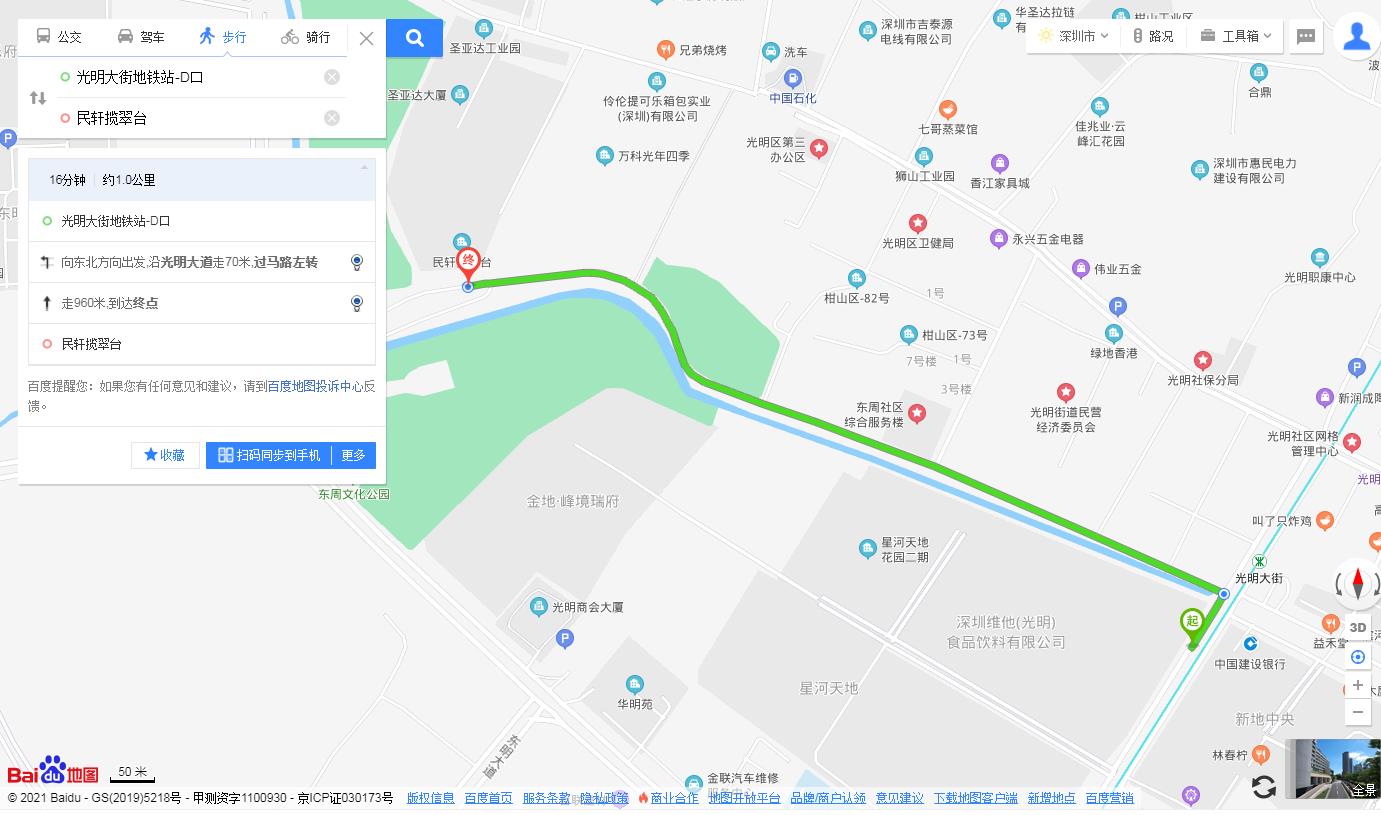 （二）乘坐公交（请密切留意最新公共交通息）您的位置-光明人民法庭站（B960路、B966路、M387路、M411路）-步行约430m到民轩揽翠台；您的位置-乐府花园站（720路、B966路、M411路）-步行约830米到民轩揽翠台；您的位置-光明公寓南站（M387路）-步行约550米到民轩揽翠台。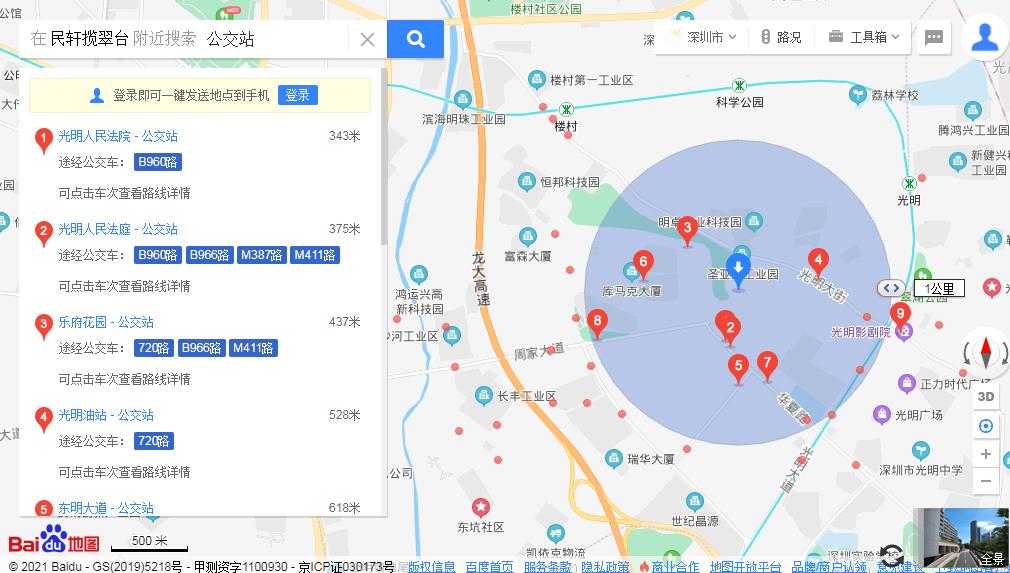 （三）自驾车（注：现场停车位数目较少，建议打车或公交出行）从罗湖出发：莞深高速-清平高速-沈海高速-龙大高速-光明大道-华夏路-民轩揽翠台从福田出发：深南大道-香蜜湖路-福龙路-龙大高速-观光路-光明大道-华夏路-民轩揽翠台从宝安出发：宝石路-南光高速-光明大道-华夏路-民轩揽翠台从龙华出发：布龙路/福龙路-龙大高速-观光路-光明大道-华夏路-民轩揽翠台从南山出发：南光高速-光明大道-华夏路-民轩揽翠台从龙岗出发：外环高速-龙大高速-观光路-光明大道-华夏路-民轩揽翠台二、交通区位图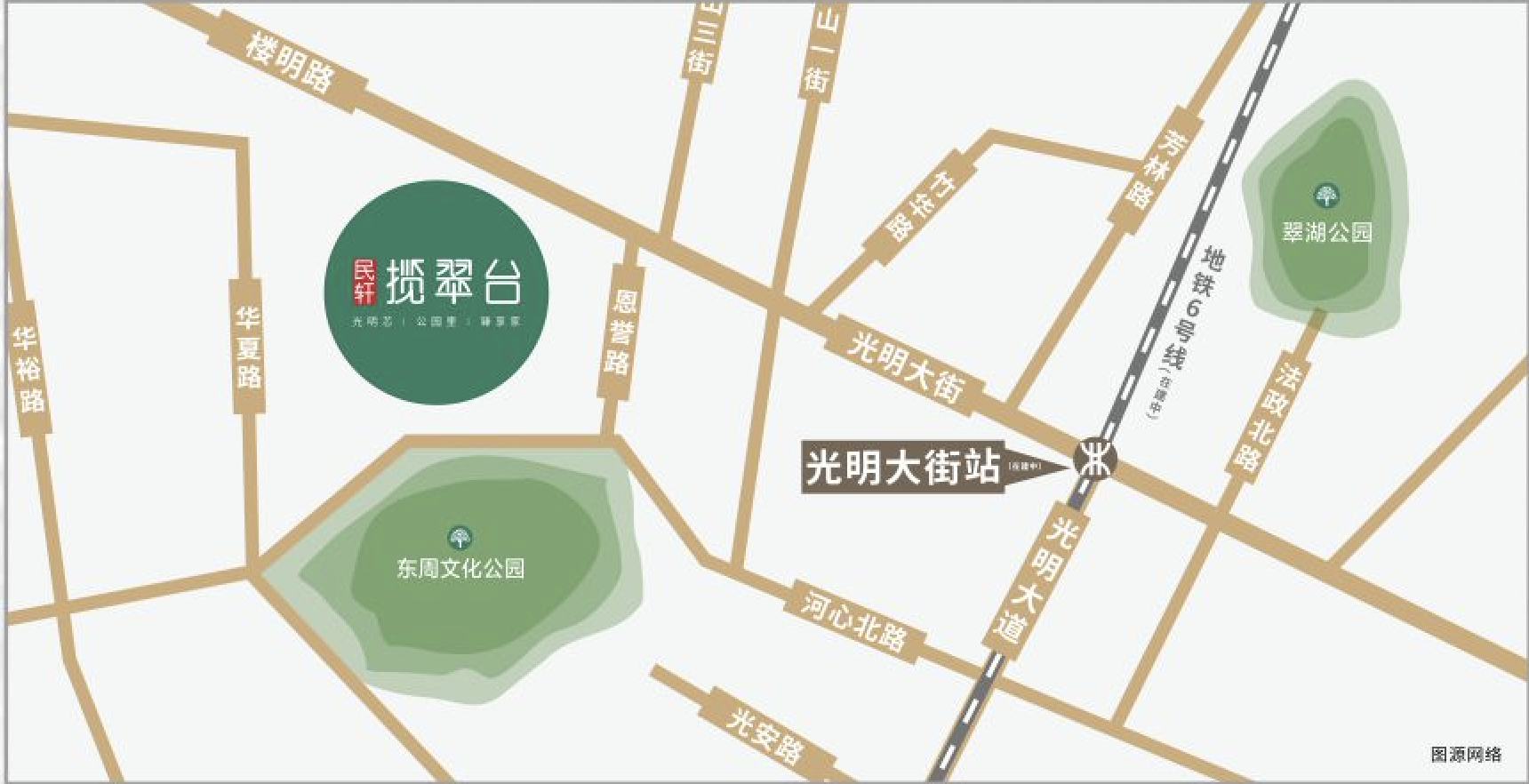 三、注意事项（一）看房家庭须按约定的时间，凭申请人身份证、预约看房回执单参加看房活动。（二）考虑到看房现场接待能力有限，为了营造顺畅、良好的看房环境，请每个看房家庭最多安排两人现场看房。从安全角度考虑，请看房家庭尽量不要携带老人、儿童。（三）为了保证看房家庭人身安全，请遵循现场工作人员统一安排，不要在看房现场随意走动，以免发生意外。（四）疫情防控措施：1、到场看房人员须佩戴口罩入场并接受体温检测；2、到场看房人员要查验当日粤康码，无问题后方可进场看房。如有任何疑问，欢迎来电咨询：0755-2808 0080。深圳市民轩投资发展有限公司               2021年7月29日民轩揽翠台定位二维码（百度地图）: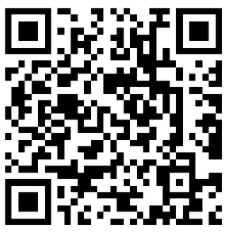 